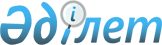 О внесении изменений в решение акима Байнассайского сельского округа от 5 декабря 2008 года № 1 "О присвоении наименований улицам населенных пунктов Байнассайского сельского округа"Решение акима Байнассайского сельского округа Мартукского района Актюбинской области от 19 ноября 2018 года № 2. Зарегистрировано Управлением юстиции Мартукского района Департамента юстиции Актюбинской области 11 декабря 2018 года № 3-8-205
      В соответствии со статьей 35 Закона Республики Казахстан от 23 января 2001 года "О местном государственном управлении и самоуправлении в Республике Казахстан" и статьей 50 Закона Республики Казахстан от 6 апреля 2016 года "О правовых актах", исполняющий обязанности акима сельского округа РЕШИЛ:
      1. В решение акима Байнассайского сельского округа от 5 декабря 2008 года № 1 "О присвоении наименований улицам населенных пунктов Байнассайского сельского округа" (зарегистрированное в реестре государственной регистрации нормативных правовых актов за № 3-8-67, опубликованное 7 января 2009 года в районной газете "Мәртөк тынысы") внести следующее изменение:
      преамбулу решения изложить в следующей новой редакции:
      "В соответствии со статьей 35 Закона Республики Казахстан "О местном государственном управлении и самоуправлении в Республике Казахстан" от 23 января 2001 года, подпунктом 4) статьи 14 Закона Республики Казахстан "Об административно-территориальном устройстве Республики Казахстан" от 8 декабря 1993 года, исполняющий обязанности акима аким Байнассайского сельского округа РЕШИЛ:".
      2. Контроль за исполнением настоящего решения оставляю за собой.
      3. Настоящее решение вводится в действие по истечении десяти календарных дней после дня его первого официального опубликования.
					© 2012. РГП на ПХВ «Институт законодательства и правовой информации Республики Казахстан» Министерства юстиции Республики Казахстан
				
      Исполняющий обязанности акима 
Байнассайского сельского округа 

М. Мынжасаров
